проект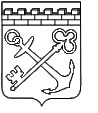 АДМИНИСТРАЦИЯ ЛЕНИНГРАДСКОЙ ОБЛАСТИКОМИТЕТ ПО ОХРАНЕ, КОНТРОЛЮ И РЕГУЛИРОВАНИЮ ИСПОЛЬЗОВАНИЯ ОБЪЕКТОВ ЖИВОТНОГО МИРАЛЕНИНГРАДСКОЙ ОБЛАСТИПРИКАЗот « ___ » _________ 2023 года  № ___О внесении изменений в  приказ комитета по охране, контролю и регулированию использования объектов животного мира Ленинградской области от  28  февраля  2014 №2 «Об утверждении административного регламента предоставления комитетом по охране, контролю и регулированию использования объектов животного мира Ленинградской области государственной услуги по выдаче и аннулированию охотничьих билетов единого федерального образца»В целях приведения нормативных правовых актов в соответствие с действующим законодательством Российской Федерации,п р и к а з ы в а ю:Внести в приказ комитета по охране, контролю и регулированию использования объектов животного мира Ленинградской области от 28 февраля 2014 №2 «Об утверждении административного регламента предоставления комитетом по охране, контролю и регулированию использования объектов животного мира Ленинградской области государственной услуги по выдаче и аннулированию охотничьих билетов единого федерального образца» (далее – приказ) следующие изменения:      1.1.  В пункте   2.2.1. Приложения 1 (Административный  регламент предоставления комитетом по охране, контролю  и  регулированию использования объектов   животного   мира Ленинградской области государственной услуги по выдаче и аннулированию охотничьих билетов  единого федерального образца»      слова  « Федерального закона» заменить словами «Федеральным законом»;             1.2. В пункте   3.1.1.2.4.   Приложения 1 (Административный  регламент предоставления комитетом по охране, контролю  и  регулированию использования объектов   животного   мира Ленинградской области государственной услуги по выдаче и аннулированию охотничьих билетов  единого федерального образца»    слова  «Информационным центром ГУ МВД России и Федеральной миграционной службой» заменить словами «Министерством внутренних дел».      2. Контроль за исполнением настоящего приказа остаётся за председателем комитета.    Председатель комитета							                Г.Г. Колготин